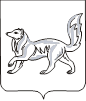 АДМИНИСТРАЦИЯ ТУРУХАНСКОГО РАЙОНАКРАСНОЯРСКОГО КРАЯП О С Т А Н О В Л Е Н И Е26.06.2023                                        с. Туруханск                                       № 495 - пОб утверждении документации по проекту планировки территории под размещение объекта ООО «Тагульское» «Обустройство Тагульского месторождения. Кустовая площадка № 222 с коридорами коммуникаций. Этап строительства №2. Обустройство кустовой площадки на 9 скважин с коридорами коммуникаций» В соответствии со статьями 45, 46 Градостроительного кодекса Российской Федерации, Федеральным законом от 06.10.2003 № 131-ФЗ         «Об общих принципах организации местного самоуправления в Российской Федерации», статьи 10 правил землепользования и застройки межселенной территории Туруханского района, утвержденных решением Туруханского районного Совета депутатов от  23.06.2022 № 12-169, рассмотрев материалы по проекту планировки территории под размещение объекта «Обустройство Тагульского месторождения. Кустовая площадка № 222 с коридорами коммуникаций. Этап строительства №2. Обустройство кустовой площадки    на 9 скважин с коридорами коммуникаций», на основании заявления          ООО «Тагульское» исх. № ТМ-1266 от 30.03.2023, с учётом заключения о результатах общественных обсуждений по проектам планировки территории под размещение объектов ООО «Тагульское» от 20.06.2023, руководствуясь статьями 47, 48 Устава Туруханского района, ПОСТАНОВЛЯЮ: Утвердить документацию по проекту планировки территории под размещение объекта ООО «Тагульское» «Обустройство Тагульского месторождения. Кустовая площадка № 222 с коридорами коммуникаций. Этап строительства №2. Обустройство кустовой площадки на 9 скважин с коридорами коммуникаций», расположенного по адресу: Красноярский край, Туруханский район, в границах Тагульского месторождения.Общему отделу администрации Туруханского района (Е.А. Печенина) опубликовать   данное   постановление   в   общественно - политической газете Туруханского района «Маяк Севера» и разместить на официальном сайте Туруханского района в сети Интернет.3. Общему отделу администрации Туруханского района (Е.А. Печенина) разместить документацию по проекту планировки территории, указанную в   п. 1 настоящего постановления, на официальном сайте Туруханского района в сети Интернет, в течение семи дней со дня утверждения.4. Контроль за исполнением настоящего постановления возложить на заместителя Главы Туруханского района О.С. Вершинину. 5. Постановление вступает в силу со дня подписания.Глава Туруханского района                                                          О.И. Шереметьев